TEHNISKĀ SPECIFIKĀCIJA Nr. TS 1602.018 v1Triecienurbjmašīna, lieljaudas (darbināma ar akumulatoru), impulsaAttēlam ir informatīvs raksturs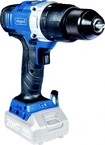 Nr.AprakstsMinimālā tehniskā prasībaPiedāvātās preces konkrētais tehniskais aprakstsAvotsPiezīmesVispārīgā informācijaVispārīgā informācijaVispārīgā informācijaRažotājs (nosaukums, ražotnes atrašanās vieta).Norādīt informāciju1602.018 Triecienurbjmašīna, lieljaudas (darbināma ar akumulatoru), impulsaNorādīt pilnu preces tipa apzīmējumuPreces marķēšanai pielietotais EAN kods, ja precei tāds ir piešķirtsNorādīt vērtībuNorādīt vai, izmantojot EAN kodu, ražotājs piedāvā iespēju saņemt digitālu tehnisko informāciju par preci (tips, ražotājs, tehniskie parametri, lietošanas instrukcija u.c.)Norādīt informācijuParauga piegādes laiks tehniskajai izvērtēšanai (pēc pieprasījuma), darba dienasNorādīt vērtībuStandarti Standarti Standarti Atbilstība standartam LVS EN 62841-2-1:2018, Rokas elektroinstrumenti, pārvietojami darbarīki un dārza tehnika. Drošums. 2-1.daļa: Īpašās prasības rokas urbjmašīnām un trieciena urbjmašīnām vai ekvivalentsAtbilstAtbilsts Eiropas savienības direktīvai 2014/30/ES, Par elektromagnētisko savietojamībuAtbilstAtbilsts Eiropas savienības direktīvai 2011/65/ES, Par bīstamu vielu izmantošanas ierobežošanu elektriskās un elektromehāniskās iekārtāsAtbilstDokumentācijaDokumentācijaDokumentācijaIesniegts preces attēls, kurš atbilst sekojošām prasībām: ".jpg" vai “.jpeg” formātā;izšķiršanas spēja ne mazāka par 2Mpix;ir iespēja redzēt  visu preci un izlasīt visus uzrakstus, marķējumus uz tā;attēls nav papildināts ar reklāmu.AtbilstOriģinālā lietošanas instrukcija sekojošās valodāsLV Vides nosacījumiVides nosacījumiVides nosacījumiMinimālā darba temperatūra-25°CMaksimālā darba temperatūra+40°CTehniskā informācijaTehniskā informācijaTehniskā informācijaBezsuku, impulsa tipa elektromotorsAtbilstAkumulators Li-ion≥18 VAkumulatora tilpums (akumulators ar pieejamās enerģijas līmeņa indikāciju)≥5.0 AhBrīvgaitas ātrums 1. režīmā≥ 500 apgr/minBrīvgaitas ātrums 2. režīmā≥ 2000 apgr/minMaksimālais griezes moments≥110NmMaksimālais triecienu biežums≥30000min-1Urbja patronas kapacitāte≥13mmĀtrās fiksācijas patronaAtbilstMaksimālais urbuma diametrs kokā≥74mmMaksimālais urbuma diametrs mūrī≥16mmMaksimālais urbuma diametrs tēraudā≥12mmObligātā komplektācijaObligātā komplektācijaObligātā komplektācijaAkumulatoru skaits komplektā2gabUzlādes ierīceIekļauta komplektāKoferisIekļauts komplektā